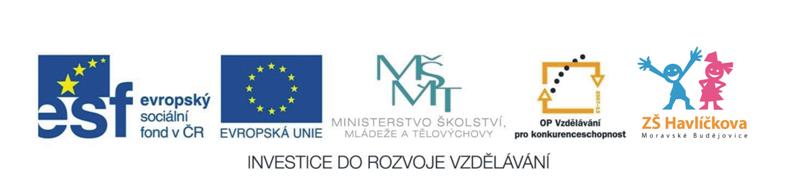 EKOSYSTÉMYEkosystém je ……………………………………………………………………………………………..……………………………………………………………………………………………………………...EkosystémyPříklady ekosystémů: 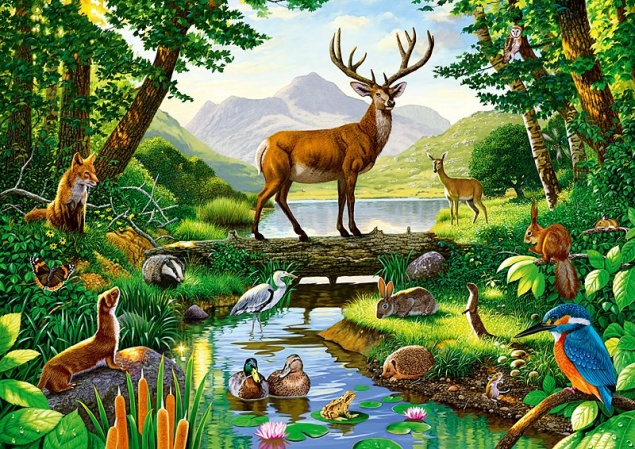 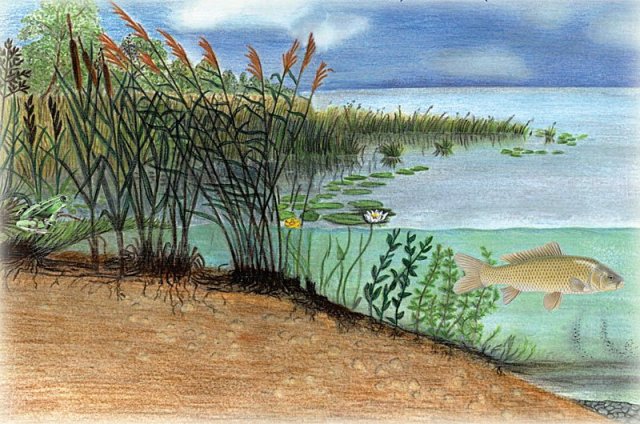 Do křížovky dopiš rodová jména rostlin a živočichů na obrázcích a tajenku dopiš do věty:Břehovou zeleň potoků a řek často doprovází listnatý strom - - - - 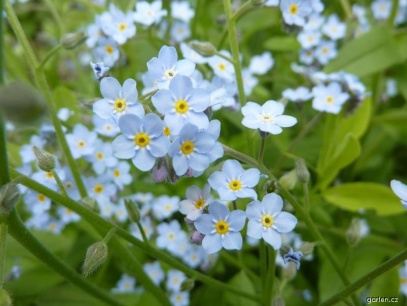 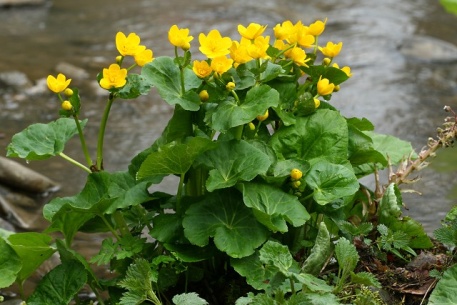 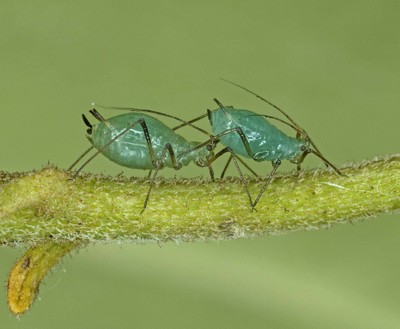 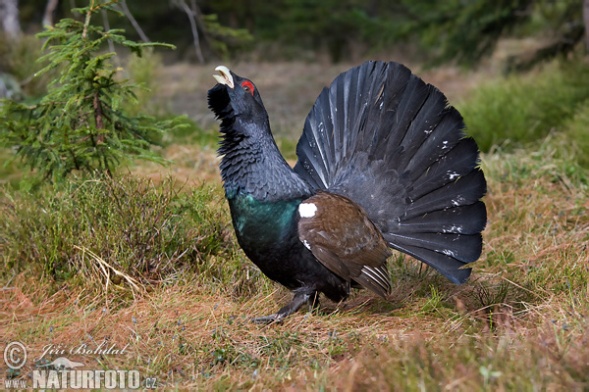 Zvířecí hádanka: Jsem velmi mrštná a chytrá šelma. Patřím k našim největším vodním savcům. Mám hustý hnědý kožíšek a na nohách plovací blány. Umím se velmi dobře potápět. Nejvíce si pochutnám na rybách, proto nejsem mezi rybáři moc oblíbená.Jmenuji se ………………………………….Rozhodni, zda jsou tvrzení pravdivá. Písmena u správných odpovědí vybarvi. Z vybarvených písmen složíš tajenku. Doplň ji do textu:Společenstvo potoka a řeky vytváří také rostliny a živočichové, které pouhým okem nemůžeme pozorovat. Vidíme je pouze pod mikroskopem – např. řasuNejdelší řeka v České republice je Vltava.Místo, kde řeka vzniká, označujeme jako pramen.Na břehu toku rostou často borovice.Ryby žijící v horním toku řeky mají zavalitější tělo.Proutí z vrby můžeme využít na košíky a pomlázku.Pulec je larva (zárodek) ryby.Nad řekou můžeme zahlédnout vážku.Pod kameny můžeme najít zvláštní larvy, jejichž tělo je obalené kamínky, stébly, malými větvičkami.Těmto živočichům říkáme chrostíci a známe je z Ferdy Mravence.Vyber správné slovo z nabídky a nehodící se škrtni.Rak říční patří do skupiny korýšů / ryb. Vyskytuje se pouze v čistých / znečištěných vodách. Proto jich je v našich tocích málo / hodně. Přirozeným predátorem raka je vydra / ledňáček říční. 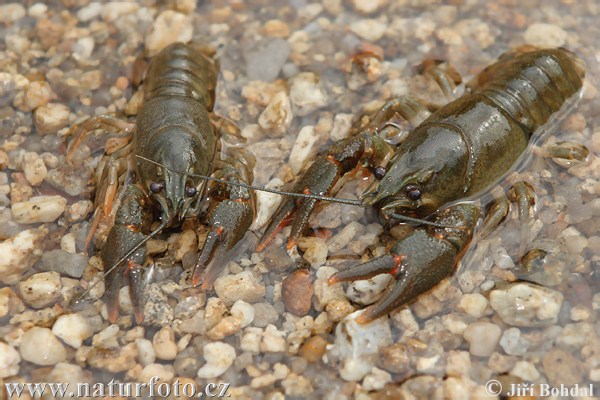 Použité zdroje:http://enviregion.pf.ujep.cz/inter_uc/1st/main.php?kap=a3p&iddata=003http://m.taggmanager.cz/1270http://www.puzzle-puzzle.cz/zbozi/1000-harmonie-lesa-4285http://cs.wikipedia.org/wiki/Pomn%C4%9Bnka_lesn%C3%ADhttp://fotoblog.in/clanek/603http://www.kvetinyproradost.cz/pokojove-rostliny/skudci-rostlinhttp://is.muni.cz/do/ped/kat/biologie/pokusy/pages/rasy.htmlhttp://www.naturfoto.cz/rak-ricni-fotografie-2513.htmlHravá přírodověda, Člověk a jeho svět – pracovní sešit pro 4. ročník ZŠ	Nakladatelství Taktik International, Praha 2014EKOSYSTÉMŽIVOČICHOVÉROSTLINY1.2.3.4.ANONE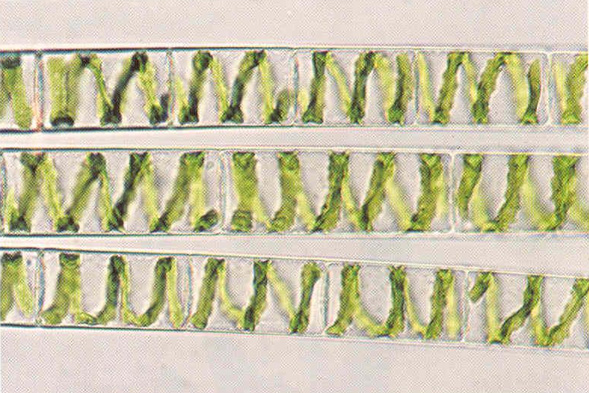 ŠDRANOEUBZRATPKLUM